Sprężarka Kompresor olejowy, pojemność 50L – 1 sztuka Wymiary:
Długość: 720 mm 
Szerokość: 360 mm 
Wysokość: 650 mmDane techniczne: 
Napięcie: 230V, 
min. 2 gniazda zaworowe na szybkozłączki 8-9 bar 
Silnik: elektryczny, chłodzony powietrzem, 
Wydajność efektywna przy 1 barach: 300 L/min, 
Wydajność efektywna przy 4 barach: 206 L/min, 
Wydajność robocza przy 8 barach: 140 L/min, 
Ciśnienie robocze: 8 bar, 
Ciśnienie maksymalne pompy: stopień sprężania pompy min. 9 BAR, 
Smarowanie olejowe, rozbryzgowe, Tłok: 3 pierścieniowy, 
Moc silnika: 2,8 KW/ 3,8KM, W zestawie: 2 butelki specjalistycznego oleju sprężarkowego (o poj. 1 l) + filtr + 2x wąż 5 m (spiralny), pistolet do pompowania z manometrem (wyposażony w zawór spustowy powietrza), pistolet do przedmuchiwania.Zdjęcie poglądowe: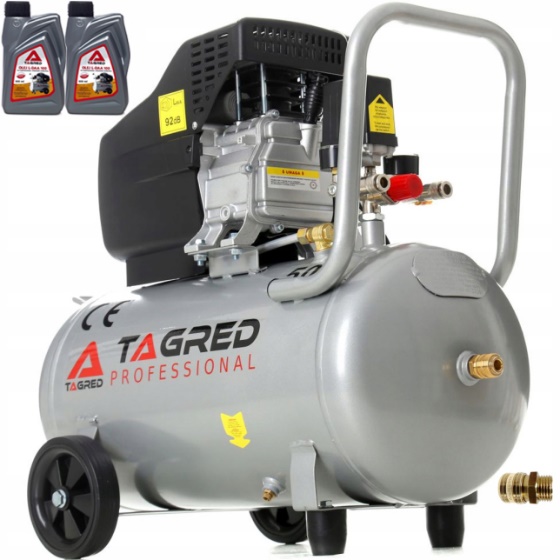 